STUDIORUM NOVI TESTAMENTI SOCIETASSNTS: The International Society for New Testament Studies26 January 2023 Dear SNTS Colleagues:I trust that this email finds you well near the outset of a new year.After a successful and memorable 76th General Meeting of SNTS last July in Leuven, Belgium, we are hard at work preparing for our 77th General Meeting in Vienna, Austria, which will be held at Universität Wien from Tuesday, July 25th to Friday, July 28th (with planned excursions on Saturday, July 29th). I do hope that you are making plans to join your fellow SNTS members and invited guests this summer in Vienna and that you will join me in thanking Profs. Markus Öhler and Markus Tiwald for their tireless work as co-chairs of the Local Organizing Committee. At the present time, we intend to open conference registration no later than 15th March, over four months prior to the start of our meeting. Please bookmark and regularly consult the meeting website, which may be found here: https://snts2023.univie.ac.at. You may now also follow SNTS Vienna 2023 @SNTS_org on Twitter for valuable information and conversation surrounding our upcoming meeting. In keeping with our custom, there will be a full academic programme and a set of enjoyable social gatherings in Vienna. In addition to meeting in our various seminar groups (see https://snts.online/seminars for current seminars), at SNTS 2023, Prof. Joseph Verheyden will offer his presidential address, and Profs. Sandra Huebenthal, Tat-siong Benny Liew, Shelly Matthews, Paul-Hubert Poirier, Francis Watson, and Korinna Zamfir will present main papers.  As we look forward to our meeting this summer, please allow me to place the following before you for your information and consideration:Nominations for Membership: Members are encouraged to nominate new members to our Society by 1st June 2023. Membership in both schemes (full and associate) is based on the nomination of two full members of the Society from different institutions. Each full member of SNTS can nominate up to 2 members in each category per year, that is, 4 in total. For further information and nomination forms, see https://snts.online/membership. As of this year, the nomination forms are available in English, French, and German. Please contact the Assistant Secretary via email if you have questions.Nomination of Guests: All members can request that guests be invited and are encouraged to do so, keeping the Society’s commitment to diversity in mind. Personal Guests: Each member attending a General Meeting may invite up to 2 personal guests each year. Those wishing to nominate a scholar to be a guest at a General Meeting should contact the Assistant Secretary, briefly indicating how their guest(s) would contribute to the proceedings and providing contact information. It is recommended that requests be submitted by April 1st, although later requests may be considered if there is additional capacity.Seminar Guests: Seminar chairs may request the invitation of seminar guests whose expertise is germane to the work of the seminar. Only one guest may present a paper in any given seminar, but there is no restriction on guest respondents or guest participants. Requests to invite a seminar guest with a clear and strong rationale for the invitation should be sent to the Assistant Secretary by 15th February. Further information and guidelines can be found on https://snts.online/guests. In case of questions, please contact the Assistant Secretary via email.Financial Support for Members and Guests attending the General Meeting: Members from the regions of the Society’s international initiatives (Eastern Europe, Africa, Asia/Pacific, and Latin America/Caribbean) may be eligible for sponsorship (financial support) from the International Fund to attend the General Meeting. Applications for sponsorship to attend are based on need and are to be submitted to the chair of the appropriate Liaison Committee with an accompanying rationale which makes the case for sponsorship. The chair then submits the applications to the Assistant Secretary for International Initiatives, Prof. Bill Loader, for approval. Guests from these regions may also be eligible for sponsorship. Members (or the Liaison Committees) may request guest invitations, following the procedure detailed above. If an invitation is offered, the guest may then apply for sponsorship. The Society normally sponsors up to twelve scholars per year. Applications for funding should be submitted by 15th February if possible.Nominations for Assistant Secretary of International Initiatives: After two terms (10 years), in keeping with Society guidelines, Prof. Bill Loader will conclude his service as Assistant Secretary of International Initiatives at the end of 2023. Thus, SNTS is seeking nominations for Prof. Loader’s replacement in this role. Please send nominations, including self-nominations, to the Secretary by 1stJune. To learn more about the Society’s International Initiatives and what the Assistant Secretary of International Initiatives is charged by the Society to do on its behalf, see https://snts.online/about-international-initiatives. If you would like to propose a simultaneous short paper for this year’s meeting, then please send a short abstract to the Secretary via email attachment by 1st April.     In the event that you have yet to pay your dues for 2022 or 2023, then please do at your earliest convenience by following this link: https://snts.online/membershippmt. Please be advised that according to our Society’s Constitution (D.7), “a member whose subscription is more than two years overdue shall be deemed to have resigned membership.” Should you have any questions regarding the current status of your membership (payments), then please contact the Cambridge University Press membership services team at memberservices@cambridge.org or call +44 (0)1223 326070.It remains for me to say in closing to please be in touch if I can assist in any way regarding our Society’s shared work.       In warm collegiality,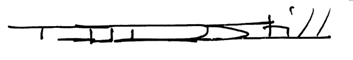 Todd D. StillSecretaryP.S. A full summary of our 76th General Meeting will appear in the April issue (Volume 68, Issue 2) of New Testament Studies.